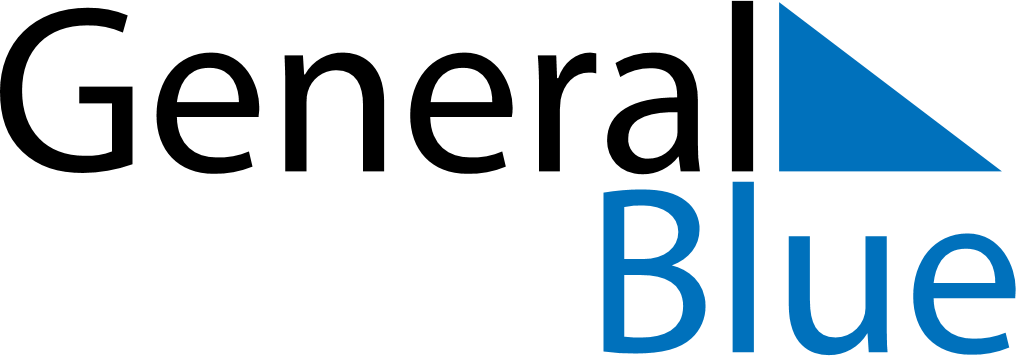 Weekly Meal Tracker September 27, 2021 - October 3, 2021Weekly Meal Tracker September 27, 2021 - October 3, 2021Weekly Meal Tracker September 27, 2021 - October 3, 2021Weekly Meal Tracker September 27, 2021 - October 3, 2021Weekly Meal Tracker September 27, 2021 - October 3, 2021Weekly Meal Tracker September 27, 2021 - October 3, 2021MondaySep 27TuesdaySep 28TuesdaySep 28WednesdaySep 29ThursdaySep 30FridayOct 01SaturdayOct 02SundayOct 03BreakfastLunchDinner